«О назначении схода граждан в населенном пункте Малые Нырси сельского поселения Тюлячинского муниципального района по вопросу введения и использования средств самообложения граждан в 2023году»В соответствии со ст. 25.1, 56 Федерального закона от 06 октября 2003 № 131-ФЗ «Об общих принципах организации местного самоуправления в Российской Федерации», ст. 35 Закона Республики Татарстан от 28 июля 2004 № 45-ЗРТ «О местном самоуправлении в Республике Татарстан», ст. 22 Устава муниципального образования «Большенырсинского сельского поселения Тюлячинского муниципального района», глава Большенырсинского сельское поселение» Тюлячинского муниципального район Республики Татарстан,                                                  ПОСТАНОВИЛ:            1. Назначить на 14 часов 00 минут 28 октября 2022 года в здании Большенырсинского СДК расположенного по адресу: Республика Татарстан, Тюлячинский район, с.Большие Нырси, улица Ленина, дом 10, сход граждан по вопросу введения самообложения граждан на 2023 год в населенном пункте Малые Нырси Большенырсинского сельского поселения Тюлячинского муниципального района.2. Проведение и организация схода граждан обеспечиваются главой Большенырсинского сельского поселения Тюлячинского муниципального района Республики Татарстан.       3. Утвердить вопрос, выносимый на сход граждан:«Согласны ли вы на введение самообложения граждан в 2023 году в сумме 700 рублей с каждого совершеннолетнего жителя, зарегистрированного по месту жительства на территории населенного пункта Малые Нырси Большенырсинского сельского поселения Тюлячинского муниципального района, за исключением 3 (трех) членов семей граждан, призванных по мобилизации в Вооруженные Силы Российской Федерации и направлением полученных средств на решение вопросов местного значения по выполнению следующих работ:- содержание и обслуживание объектов уличного освещения (приобретение и установка ламп, энергосберегающих светильников, электротоваров, текущий ремонт и обслуживание уличного освещения, оплата работы по договору);- ремонт внутрипоселенческих дорог (ямочный ремонт дорог с щебеночном покрытием, приобретение, перевозка, укладка щебня, оплата работы по договору) по ул. Тукая, Карла Маркса, Кооперативная;- грейдирование дорог, скашивание травы вдоль дорог, очистка дорог от снега (приобретение ГСМ, запасных частей для трактора, оплата работы по договору);- покупка детских игровых оборудований для детской площадки по ул.Кооперативная?»«ЗА»                                                     «ПРОТИВ».  3. Обнародовать настоящее постановление путем размещения на информационных стендах Большенырсинского сельского поселения, опубликовать на официальном сайте Тюлячинского муниципального района (http://tulachi.tatarstan.ru на «Официальном портале правовой информации Республики Татарстан в информационно-телекоммуникационной сети «Интернет» http://pravo.tatarstan.ru). 4.  Настоящее постановление вступает в силу согласно действующему законодательству.Глава Большенырсинского сельского поселенияТюлячинского муниципального районаРеспублики Татарстан            		                                                 Р.М.Гиниятов   РЕСПУБЛИКА ТАТАРСТАНГЛАВАБОЛЬШЕНЫРСИНСКОГО СЕЛЬСКОГО ПОСЕЛЕНИЯТЮЛЯЧИНСКОГОМУНИЦИПАЛЬНОГО РАЙОНАул.Школьная, 10, село Большие Нырси, 422094, Тел.: (884360)53-1-25(факс)Е-mail: Bnrs.Tul@tatar.ru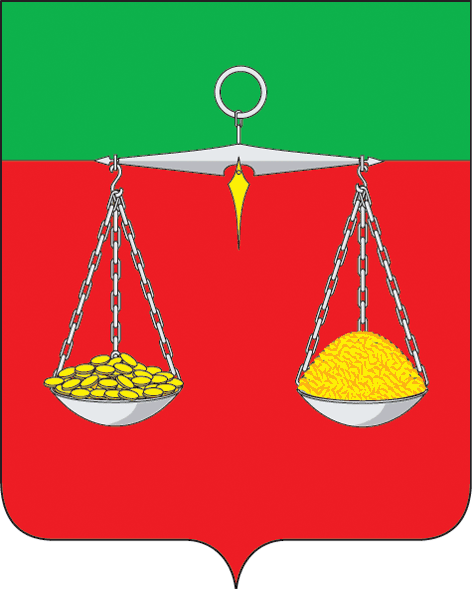 ТАТАРСТАНРЕСПУБЛИКАСЫТЕЛӘЧЕ МУНИЦИПАЛЬ РАЙОНЫ ОЛЫ НЫРСЫАВЫЛ ҖИРЛЕГЕБАШЛЫГЫМәктәп урамы, 10 Олы Нырсы авылы,  422094Тел.: (884360)53-1-25(факс)Е-mail: Bnrs.Tul@tatar.ruОКПО 94318116 ОГРН 1021607153952 ИНН/КПП 1619000738/161901001ОКПО 94318116 ОГРН 1021607153952 ИНН/КПП 1619000738/161901001ОКПО 94318116 ОГРН 1021607153952 ИНН/КПП 1619000738/161901001ПОСТАНОВЛЕНИЕ                                                                                      КАРАР№9                                                                                              «17» октября 2022 г.ПОСТАНОВЛЕНИЕ                                                                                      КАРАР№9                                                                                              «17» октября 2022 г.ПОСТАНОВЛЕНИЕ                                                                                      КАРАР№9                                                                                              «17» октября 2022 г.